January 28, 2020A-2013-2368464ANDY BEAUCHAMP, REGULATORY LICENSING & REPORTING ANAYLYSTDIRECT ENERGY BUSINESS MARKETING LLC12 GREENWAY PLAZA, SUITE 250HOUSTON, TX  77046Dear Mr. Beauchamp:	On January 23, 2020, the Commission received an Electric Choice Quarterly Report (Gross Receipts), Q4 2019 for Direct Energy Business Marketing LLC.  The cover letter of this Electric Choice Quarterly Report (Gross Receipts) is being returned to you because the statement, “Pursuant to 52 Pa. C.S. § 54.39(a) Direct Energy Business Marketing LLC is pleased to submit this Electric Choice Quarterly Report (Gross Receipts) for Q3 2019.”, has been typed incorrectly.  The statement must be written as, “Pursuant to 52 Pa. C.S. § 54.39(a) Direct Energy Business Marketing LLC is pleased to submit this Electric Choice Quarterly Report (Gross Receipts) for Q4 2019.”	Please return your cover letter to the above listed address and address to the attention of Secretary Chiavetta.Should you have any questions pertaining to this letter, please contact our Bureau at 717-772-7777.								Sincerely,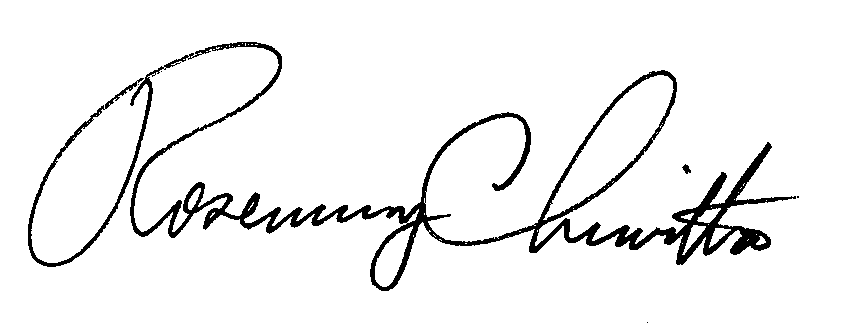 Rosemary ChiavettaSecretaryEnclosureRC: AEL